				                    	 Form JBC-9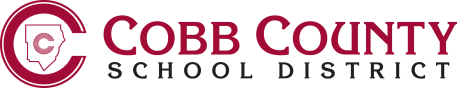 DISCLOSURES REQUIRED FOR CONDITIONAL ADMISSIONThis form must be fully completed.            		  Please Print or Type	A transferring student applying for admission to grades 7-12 shall present a certified copy of his or her disciplinary record from the school previously attended. (O.C.G.A. § 20-2-670)  Students seeking to enroll without such records are required to complete this form.                          							(Street)								       (City)		                        (State)		  (Zip)                   (Student’s Name)If the student is currently serving a suspension, expulsion from another school or is assigned to an alternative school, please provide the following information:                   (Student’s Name)following designated felony acts as defined in Georgia Code Section 15-11-37:A second or subsequent offense under subsection (b) of Code Section 16-11-132 (possession or control of a pistol or revolver) if committed by a person 13 to 17 years of age;Kidnapping or arson in the first degree, if done by a juvenile 13 or more years of age;Aggravated assault, arson in the second degree, aggravated battery, robbery, armed robbery not involving a firearm, or battery in violation of Code § 16-5-23.1 if the victim is a teacher or other school personnel, if done by a juvenile 13 or more years of age;CONTINUES ON THE BACKDISCLOSURES REQUIRED FOR CONDITIONAL ADMISSION(CONTINUED)Attempted murder or attempted kidnapping, if done by a juvenile 13 or more years of age;The carrying or possession of a weapon on school property, at school functions or within school safety zones in violation of subsection (b) of Code § 16-11-127.1;Hijacking a motor vehicle, if done by a juvenile 13 or more years of age;Any violation of Code §16-7-82 (manufacturing, transporting, distributing, possessing with intent to distribute, and offering to distribute an explosive device), 16-7-84 (distribution or offer to distribute a destructive device, explosive, poison gas or detonator to any person 	under 21 years of age), or 16-7-86 (attempt or conspire to commit offenses prohibited by 16-7-80 to 16-7-97 relating to bombs, explosives and chemical and biological weapons) if done by a juvenile 13 or more years of age.Any other act which, if done by an adult, would be a felony, if the juvenile committing the act has three times previously been adjudicated delinquent for acts which, if done by an adult, would have been felonies;Any violation of Code §16-13-31, relating to trafficking in cocaine, illegal drugs, marijuana or methamphetamine;Any criminal violation of Code §16-14-4, relating to racketeering; or Any violation of Code §16-10-52, relating to escape, if the juvenile involved in the commission of such act has been previously adjudicated to have committed a designated felony;Constitutes a second or subsequent adjudication of delinquency based upon a violation of Code §16-7-85  (manufacture, possess, transport, distribute or use a hoax device or replica of a destructive device or detonator) or 16-7-87 (hinder or obstruct officials detecting, disarming or destroying a destructive device);Constitutes an offense within the exclusive jurisdiction of the superior court pursuant to subparagraph (b)(2)(A) of Code §15-11-5 (murder, voluntary manslaughter, rape aggravated sodomy, aggravated child molestation, aggravated sexual batter, armed robbery committed with a firearm) which is transferred by the superior court to the juvenile court for adjudication pursuant to subparagraph (b)(2)(B) of Code § 15-11-5 or which is transferred by the district attorney to the juvenile court for adjudication pursuant to subparagraph (b)(2)(C) of Code §15-11-5; or Constitutes a second or subsequent violation of Code §§ 16-8-2 through 16-8-9 relating to theft, if the property which was the subject of the theft was a motor vehicle.If the student has been adjudicated guilty of the commission of the listed designated felony acts, please provide the following information:(Signature of Parent/Guardian) 			 Date 		 (Signature of Student)                	 DateSchool:Student's Name (Please Print):  Grade:Present Address (Please Print):Birthdate:Parent/Guardian Name (Please Print):School last attended (Please Print):School address (Please Print):   is    is not currently serving a suspension or expulsion from another school.Term of suspension, expulsion or assignment to an alternative school:      Reason for the suspension, expulsion or assignment to an alternative school:        has   has not [ever] been adjudicated guilty of the commission of any of theDate of adjudication:Offense committed:Jurisdiction in which the adjudication was made:Sentence imposed: